 جمهورية مصر العربيةوزارة التعليم العاليوحدة إدارة مشروعات تطوير التعليم العالى (المرحلة الثالثة)إدارة دعم التميز |إإاستمارة التقدممشروع المشاركة الطلابية لدعم التميز Supporting of Excellence Students Projects (SESP)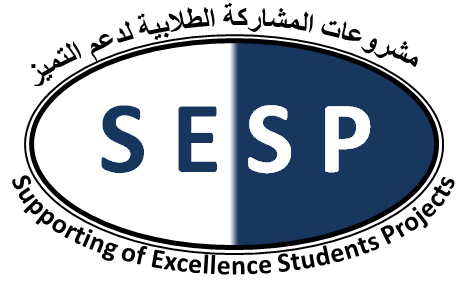 الدورة الأولىأخر ميعاد للتقدم الخميس الموافق 21/11/2013اسم الجامعة:.........................................اسم المؤسسة التعليمية:...........................عنوان المشروع: ..................................اسم الكيان الطلابي .................................مجال المشروع:     دعم القدرات القيادية والادارية          	 دعم الاتحادات الطلابية         التأهيل لسوق العمل              تنمية المواهب والإبداع              خدمة المجتمع وتنمية البيئة              تعاون طلابي اقليمي /دولي      دعم فرص التعليم والتعلم       بحث علمي                       ضمان الجودة والاعتمادالرمز الكودي للمشروع ** يملا بمعرفة إدارة دعم التميز بوحدة إدارة مشروعات تطوير التعليم العالىجدول المحتويات:مقــــدمة:التعليم هو قاطرة التقدم وأساس البناء وآلية الحراك الاجتماعي والموجه في صياغة المستقبل، ويمثل التعليم العالي رأس الحربة في مسيرة التقدم، لذا فإن التطوير المستمر في منظومة التعليم العالي هو أمر حتمي. يحتاج هذا التطوير في مراحل معينة إلى إعادة صياغة للرؤية والرسالة والأهداف والاستراتيجيات والسياسات والتي تضمن ملاءمة منظومة التعليم العالي لمتطلبات الحاضر والمستقبل. لهذا كانت النظرة الشاملة هي الفلسفة التي بنيت عليها الاستراتيجية القومية لتطوير التعليم العالي بمصر والتي بدأت في فبراير 2000 وتحددت رؤيتها في: " دور قيادي للتعليم العالي في مجتمع المعرفة، التميز والقدرة على المنافسة، قاعدة للابتكار والإبداع، قاطرة للتنمية " وبحيث تشمل المحاور الرئيسية التالية:تلبية الطلب على التعليم العالي كماً وكيفاًضمان الجودة في التعليم العاليالاستفادة القصوى من تقنية الاتصالات والمعلومات في التعليم العاليالبحث العلمي الهادف ودراسات عليا متطورةالتنمية المستمرة لقدرات الهيئات الأكاديمية والقياداتتكامل تأهيل طلاب التعليم العالي علمياً واجتماعياً وثقافياً في ظل نظم ولوائح متطورةوقد ترجمت بالفعل استراتيجية التطوير إلى عدد 25 مشروعاً تنفذ على ثلاث مراحل خمسية : 2002/2007 – 2007/2012 – 2012/2017. في إطار تنفيذ الخطة الاستراتيجية لتطوير التعليم العالي (المرحلة الثانية) 2007 – 2012 تأكدت أهمية تعظيم الاستفادة من القدرات الطلابية من خلال طرح مشروعات  المشاركة الطلابية في مجال ضمان الجودة والتي تضمنت أفكاراً تساعد في تجويد منظومة التعليم العالي والتطوير المستمر والتي قد تم اقتراحها وتنفيذها من قبل الطلاب في مجالات متعددة مما يساعد في إزكاء روح المنافسة واستمرارية مناخ التطوير المستمر بمؤسسات التعليم العالى. وفي إطار ذلك فقد تم تنفيذ عدد 57 مشروع  بالدورة الأولي, 18 مشروع بالدورة الثانية, 12 مشروع بالدورة الثالثة في 19 جامعة بإجمالي 87 مشروع  تحت مسمى "مشروعات المشاركة الطلابية في مجال ضمان الجودة ". ومع انتهاء فعاليات تنفيذ المرحلة الثانية للخطة القومية الشاملة لتطوير التعليم العالي وفي  ضوء نتائج تقييم مشروعات المشاركة الطلابية في مجال ضمان الجودة بدوراتها الثلاث , يتم طرح مشروع للمشاركة الطلابية  في المرحلة الثالثة 2012-2017 (الدورة الاولى) بهدف دعم التميز بمؤسسات التعليم العالي وذلك من خلال دعم القدرات القيادية والإدارية للطلاب وتعزيز القدرات لتأهيل الطلاب لسوق العمل الإقليمي والدولي ودعم تميز اداء اتحادات الطلاب وتنمية المواهب والإبداع وتشجيع التعاون الطلابي على المستوى الإقليمي والدولي بالإضافة إلى دعم التميز في مجالات التعليم والتعلم والبحث العلمي وخدمة المجتمع ونظم ضمان جودة التعليم بالمؤسسات التعليمية.الهدف الاستراتيجي لمشروع المشاركة الطلابية لدعم التميز:تعزيز وتوسيع قاعدة المشاركة الطلابية في دعم تميز منظومة التعليم العالي وخدمة المجتمع وإزكاء قيم الانتماء والتفكير الحر الناضج بما يعزز قدراتهم في سوق العمل الإقليمي والدولي و يدعم تحملهم للواجبات والمسئوليات نحو الوطن.الأهداف المحددة لمشروعات المشاركة الطلابية لدعم التميز:تنمية القيم الاخلاقية والوعى الوطني والقومي بين الطلاب.اكساب الطلاب مهارات القيادة والإدارة.دعم تطوير أداء لجان اتحاد الطلاب بالمؤسسات التعليمية.إنشاء  وتفعيل قنوات اتصال مع الهيئات الاكاديمية ومنظمات سوق العمل القومية والإقليمية والدولية  لتطوير مهارات الطلاب.توطيد العلاقة بين الطلاب والخريجين والمؤسسات التعليمية.تأهيل الطلاب لإعداد وتنفيذ المشروعات الصغيرة.دعم قدرات متحدي الإعاقة في المجالات المختلفة.اكتشاف وصقل المواهب الطلابية.تعزيز المشاركة الطلابية في خدمة المجتمع وتنمية البيئة.تشجيع التبادل والتعاون الطلابي على المستوى المحلى والإقليمي والدولي.دعم مشاركة الطلاب لتطوير فرص التعليم والتعلم.تنمية المهارات البحثية للطلاب.تعزيز فاعلية المشاركة الطلابية لتحقيق نظم جودة التعليم بمؤسسات التعليم العالى. المخرجات المتوقعة لمشروعات المشاركة الطلابية لدعم التميز:كوادر طلابية تتسم بمهارات قيادية وإدارية  قادرة على التواصل الفعال والتعامل بفاعلية مع التحديات.برامج تدريبية معتمدة ومفعلة لتنمية القيم الأخلاقية والوعى الوطني وتيسير ممارسة الطلاب للتعبير عن آرائهم وقبول الاخر.كوادر طلابية مؤهلة لتدريب الاقران وتنمية مهارتهم. خريجون على درجة عالية من الثقة بالنفس والانتماء للمؤسسات التعليمية الحكومية المصرية.لجان اتحاد الطلاب مطورة ومتميزة.كوادر طلابية فعالة من متحدي الإعاقة قادرة علي مواجهة التحديات.مسابقات طلابية مع اللجان المناظرة لاتحاد الطلاب على مستوى الجامعة / القطاع .......الخ  تقوم على التنافس وتبادل الخبرات.بيئات محدثة ومجهزة لممارسة الانشطة وتنمية مواهب الطلاب.دراسات تحليلية بمشاركة الطلاب عن احتياجات سوق العمل في مجال التخصص على مستوى الكليات / القطاعات العلمية. كوادر طلابية قدرة على إدارة وتنفيذ المشروعات الصغيرة طبقا لاحتياجات سوق العمل.كوادر طلابية حاصلة على الرخص الدولية في التخصص لتعزيز مستوى الخريجين بسوق العمل الدولي.قواعد بيانات معتمدة ومعلنة للكوادر الطلابية / الخريجين المدربة في المجالات المختلفة.منتديات توظيف فعالة على مستوى الجامعات / القطاعات التعليمية لتبادل الخبرات وتأهيل وتوظيف الخريجين. دراسات جدوى لمشروعات صغيرة في المجالات المختلفة.خريجون ذو قدرة على المنافسة في سوق العمل.برامج تدريبية معتمدة ومفعلة لاكتشاف وتنمية المواهب.مواهب طلابية متميزة في الانشطة الطلابية المختلفة.قواعد بيانات معتمدة ومعلنة للكوادر الطلابية الفعالة.أساليب مبتكرة وحلول غير تقليدية للمشكلات المجتمعية طبقا لاحتياجات وأولويات المجتمع.روابط طلابية فعالة على مستوى الجامعات والقطاعات العلمية.اتفاقيات تعاون مفعلة  في المجالات المختلفة مع كيانات طلابية  مماثلة على المستوى المحلي والإقليمي والدولي. مسابقات طلابية بين كليات القطاعات العلمية / كليات الجامعة في المجالات العلمية.انماط مطورة لطرق التعليم والتعلم لتشجيع التعلم الذاتي والتفاعلي (تدريب الاقران / المحاكاة........).مصادر لدعم وتعزيز العملية التعليمية (متحف تعليمي / معامل مهارات/ أطلس تعليمي ....).كوادر طلابية مدربة على مهارات البحث العلمي ومشاركة في العملية البحثية.حضانات بحثية لإعداد وتأهيل شباب الباحثين.كوادر طلابية فعالة  ذو قدرة ابتكارية  تتبنى التطوير المستمر.كوادر طلابية مشاركة في تنفيذ انشطة وحدات /مراكز  ضمان الجودة.فلسفة التنفيذ للمشروع :مشاركة فعالة لجميع مؤسسات التعليم العالى بالجامعات.تعزيز التميز والقدرة التنافسية لطلاب مؤسسات التعليم  العالى.دعم دور الاتحادات الطلابية بالجامعات بما يحقق أهدافها.تحسين اكتساب الطلاب للمهارات العامة التي تؤهلهم لسوق العمل.تعزيز التكامل بين هذه المشروعات ومشروعات التطوير الاخرى بالمؤسسات التعليمية.نشر الممارسات الجيدة للطلاب بين مؤسسات التعليم العالي.مجالات المشروعات القابلة للتمويل: يجب أن يدعم مقترح المشروع واحد أو اكثر من المجالات الأتية:تنمية القدرات القيادية  والادارية للطلابتطوير الاتحادات الطلابية التأهيل لسوق العمل المحلى والإقليمي والدولي.دعم المواهب الطلابية والابداع.الاستفادة من طاقات الطلاب في خدمة المجتمع وتنمية البيئة.تحفيز التعاون الطلابي على المستوى الإقليمي والدولي.تعزيز فرص التعليم والتعلم.المشاركة في أنشطة البحث العلمي.تعزيز دور الطالب في تطبيق نظم الجودة.إرشادات واشتراطات عامةأن يكون التقدم من خلال كيان طلابي معتمد من المؤسسة التعليمية (الاتحادات الطلابية /الجمعيات العلمية /الأسر الطلابية/ روابط طلابية............). أن تكون المقترحات المقدمة معتمدة من المجالس المختصة (مجلس القسم / مجلس الكلية ) في المؤسسة التعليمية ومجلس الجامعة في حال المشروعات الطلابية علي مستوى الجامعة على ان تتوافق مع الشروط والقواعد المعتمدة مع مراعاة ما يلي:لا يوجد حد أقصى لعدد المقترحات التي يمكن للجامعة / الكلية/ المعهد التقدم بها.اعتماد المؤسسة التعليمية لمقترح المشروع يعنى الموافقة على المشروع المقدم والإقرار بأهميته وأولوية تنفيذه وكذلك الالتزام بالمشاركة في التمويل بالقيمة المحددة في مستندات المشروع  والالتزام بتيسير استغلال الامكانيات والتسهيلات المتاحة بالمؤسسات التعليمية واللازمة لتنفيذ المشروع.في حالة تنفيذ المشروع في أكثر من مؤسسة تعليمية يكون التقدم من خلال أحد المؤسسات وتكون باقي المؤسسات شركاء في تنفيذ المشروع على ان يتم الاعتماد من  المجالس المختصة في المؤسسات المشاركة.بناء علي ما سبق يتم تحديد الاهداف والمخرجات المرجوة الخاصة بكل مشروع ويتم تصميم خطة تنفيذية في اطار زمنى محدد على ان يكون التنفيذ خلال عام أكاديمي ولا يتجاوز 9 شهور من تاريخ التعاقد.إعداد وتسليم المقترحات:يجب الالتزام بجميع النماذج المحددة من وحدة إدارة مشروعات تطوير التعليم العالى.يراعى ترقيم الفهرس الموجود بصفحة 2 بشكل صحيح ومتوافق مع صفحات نموذج التقدم للمشروع بعد استيفاء بنوده.يتم تقديم ثلاث نسخ ورقية من المشروع المقترح بالإضافة إلى نسخة إلكترونية على قرص مدمج CD.لا تقبل النماذج المكتوبة بخط اليد والمرسلة بالفاكس.تسلم النسخ الورقية بالإضافة إلى CD إلى عنوان وحدة إدارة مشروعات تطوير التعليم العالى وهو 96 شارع احمد عرابي المهندسين – الجيزة- الدور الحادي عشر إدارة دعم التميز إما باليد أو بالبريد السريع.ضرورة استيفاء جميع التوقيعات والأختام المطلوبة.يراعى مراجعة واعتماد مقترح المشروع بواسطة مركز ضمان الجودة بالجامعة قبل التقدم به .فريق عمل المشروع:رئيس عام المشروع: (عميد الكلية / أحد نواب رئيس الجامعة بصفته تبعا لنطاق المشروع) وتتلخص المهام المسندة إليه كطرف بالتعاقد في: إقرار المشروع المقدم / إقرار الخطة التنفيذية / مناقشة واعتماد التقرير الشهري عن تقدم الأعمال مع فريق إدارة المشروع بحضور مستشار المشروع.ولا يتقاضى رئيس عام المشروع أي مكافآت من ميزانية المشروع.مستشار المشروع*: يجب ان يكون من أحد أعضاء هيئة التدريس بالمؤسسة التعليمية ويتم اختياره بالتوافق بين فريق إدارة المشروع (الطلاب) ورئيس عام المشروع وفقا لمعايير محددة. و يشترط الا يكون مستشار المشروع مديرا تنفيذيا أو مستشار لأي مشروع آخر يجري تنفيذه ويفضل أن يكون من شباب أعضاء هيئة التدريس وألا يزيد قيمة ما يتقاضاه نظير ما يقدمه للمشروع عن مقابل 4 ساعات عمل اسبوعيا يتم احتساب قيمتها طبقاً للقواعد المعمول بها في هذا الشأن. وتتلخص المهام المسندة إليه في: مساندة فريق إدارة المشروع إدارياً وفنياً فيما يخص تنفيذ المشروع دون التدخل في الإجراءات التنفيذية للمشروع. المشاركة في الاجتماعات الدورية لفريق العمل.المشاركة في الاجتماعات الشهرية التي تناقش فيها تقارير أداء المشروع مع الرئيس العام للمشروع.مدير المشروع: أحد الطلاب ويتم اختياره من فريق إدارة المشروع ولا يجب ان يكون من طلاب الفرق  النهائية أو الدراسات العليا.فريق إدارة المشروع: يتكون من عدد 6- 8 من الطلبة من المستويات التعليمية المختلفة بما في ذلك طلبة الدراسات العليا. يرأس مدير المشروع الاجتماعات الدورية لفريق العمل في حضور مستشار المشروع لمتابعة وتقييم الانشطة طبقا للاطار الزمنى المحدد ووضع السياسات والاجراءات اللازمة.فريق تنفيذ المشروع: أعضاء الفريق بالكامل من طلاب المرحلة الجامعية الأولى وطلاب مرحلة الدراسات العليا. ويجب ألا تقل نسبة مشاركة طلاب المرحلة الجامعية الأولي عن 75% من العدد الكلى للطلاب بكل من الفريقين الإداري والتنفيذي وبحد أدنى 20 طالب للفريق التنفيذي فضلا عن الأعضاء بالفريق الإداري على ان يكون الطلاب من سنوات دراسية مختلفة مع ضرورة توقيع جميع أعضاء الفريق الإداري والتنفيذي للمشروع. ويمكن لأعضاء الفريق الاداري المشاركة في بعض الانشطة التنفيذية للمشروع طبقا للاحتياجات. ويشترط لأعضاء الفريق الاداري والتنفيذي عدم المشاركة في أي مشروع آخر يجري تنفيذه في ذات الوقت.ولا تزيد نسبة مشاركة طلاب السنة النهائية والدراسات العليا في كل من فريق الادارة والفريق التنفيذي عن 25% من الطلاب المشاركين في كل فريق.يمكن الاستعانة (عند الحاجة لذلك) بخبراء من أعضاء هيئة التدريس والإداريين لنقل الخبرات والتدريب المطلوبين لتنفيذ أنشطة المشروع وذلك وفقا للقواعد المعمول بها في هذا الشأن.تمويل المشروع:إجمالي ميزانية المشروع (شاملة مساهمة الكلية / الجامعة/ الجامعات):*مستوى أول:  حتى 45 ألف جنيه**مستوى ثانى: يتراوح بين 45 إلى  75 ألف جنيه .وذلك طبقا لنوعية وحجم الانشطة المعتمدة مع الاخذ فى الاعتبار عدد وتكلفة المخرجات لا يقل التمويل المساهم من الجامعة عن 30 % من إجمالي ميزانية المشروع بالإضافة إلى استغلال الإمكانيات والتسهيلات المتاحة بالكليات/ الجامعات.يتم تمويل الصرف في المشروع من ميزانية وحدة إدارة مشروعات تطوير التعليم العالى على بندى الآلات والمعدات والتجهيزات من خلال دفعة / دفعات مالية عند الانتهاء من إجراءات شراؤها وإضافتها إلي مخازن الكلية / الجامعة فيما لا يتجاوز 30% من ميزانية الوحدة (طبقا لحجم المشروع). كما يتم تمويل الصرف في المشروع من ميزانية الوحدة على بند الدراسات والبحوث من خلال دفعة مالية واحدة مستحقة بنهاية فترة تنفيذ المشروع وبعد الانتهاء من إجراءات التسليم النهائي للمشروع فيما لا يتجاوز 70% من ميزانية الوحدة (طبقا لحجم المشروع). وتشمل تكلفة جميع بنود الدراسات والبحوث متضمنة فريق العمل الإداري والتنفيذي وقيمة ما يتقاضاه مستشار المشروع. ويجوز ان يتم صرف دفعة من ميزانية الدارسات والبحوث (بحد اقصي 40 % من قيمة الدراسات والبحوث) بناء علي تقييم مؤشرات الأداء في منتصف المشروع شريطة الحصول على تقدير جيد في أداء المشروع في زيارتين ميدانيتين متتاليتين من ادارة دعم التميز بالوحدة وبما يضمن تحقيق مؤشرات التطوير الخاصة بمنتصف مدة تنفيذ المشروع, علي أن يتم صرف المبالغ المتبقية من نفس البند بعد اجراءات تسليم المشروع.يتم تمويل تكلفة متطلبات تنفيذ الأنشطة (كل ما يتم صرفه بخلاف تكلفة فريق العمل والذى يشمل أيضاً جميع المستهلكات (أحبار- أوراق- كيماويات ....الخ )) من التمويل المساهم من الجامعة.فترة تنفيذ المشروع:الفترة الزمنية لتنفيذ المشروع عام اكاديمي (حد أقصى 9  شهور).آليات التحكيم والمفاضلة بين مقترحات المشروعات المقدمة للتمويل:تقوم لجنة تحكيم ثلاثية معتمدة بتقييم المقترحات على مرحلتين:المرحلة الأولى : استبعاد المشروعات التي لا تستوفى اشتراطات التقدم العامة.المرحلة الثانية: تقييم المقترحات التي استوفت اشتراطات التقدم على النحو التالي:أوجه التميز	                                  30%الابتكار				               20%جودة تصميم المقترح 		               35%نظم ضمان الاستمرارية	                         15%وفيما يلى عناصر التقييم:أوجه التميز: 30%المساعدة في تحقيق صفة متميزة للمؤسسة التعليمية                   15%شمولية المشروع على أكثر من مجال                                    3%المشروعات المشتركة بين أكثر من مؤسسة تعليمية                     3%المشاركة الفعالة لعدد كبير من الطلاب ومن مراحل دراسية متنوعة   5%المشروعات ذات الأعداد الكبيرة من المستفيدين                          4%الابتكار: 20%مقترح المشروع مبتكر في الفكرة / الأنشطة                                                      10%يمكن أن يكون نموذجا ذو تأثير فعال لإحداث تغيرات ايجابية في مؤسسات تعليمية أخرى    10%جودة تصميم المشروع : 35%الأهداف والمخرجات ومؤشرات النجاح واضحة ومحددة ويمكن قياسها          15%المراحل الزمنية للأنشطة محددة بصورة موضوعية ومناسبة لتحقيق الاهداف   10%تناسب الموارد مع الاحتياجات                                                         5%تطبيق نظم ضمان ضبط الجودة                                                       5%نظم  ضمان الاستمرارية: 15%مدى فاعلية الاستمرارية المؤسسية                                                                  8%مدى توافر وفاعلية الموارد المادية التي تضمن الاستمرارية (توافر بنية تحتية مناسبة / موارد مالية.......)                                                                                           7%تمهيد *رؤية الجامعة:................................................................................................................................................................................................................................................................................................................................................................................................................................................................................................................................................................ .................................................................................................................................رسالة الجامعة:................................................................................................................................................................................................................................................................................................................................................................................................................................................................................................................................................................ .................................................................................................................................رؤية المؤسسة التعليمية :................................................................................................................................................................................................................................................................................................................................................................................................................................................................................................................................................................ .................................................................................................................................رسالة المؤسسة التعليمية:................................................................................................................................................................................................................................................................................................................................................................................................................................................................................................................................................................ .................................................................................................................................الأهداف الاستراتيجية للمؤسسة التعليمية:................................................................................................................................................................................................................................................................................................................................................................................................................................................................................................................................................................ .................................................................................................................................* في حالة تنفيذ المشروع ي أكثر من مؤسسة يتم تكرار هذه الصفحة لكل مؤسسة.الفصل الأول : إقرارات وتعهدات1. 1  إقــــرار المؤسسة المتقدمة بالمشروع:الموقع أدناه يؤكد على درايته بما يلي: لم تقدم نسخة من هذا المقترح الحالي، أو بتعديلات طفيفة عليه إلى أية جهة تمويل وطنية أو دولية وذلك خلال الفترة من تاريخ التقدم بالمقترحات حتى تاريخ إعلان المشروعات المختارة من قبل إدارة دعم التميز بوحدة إدارة مشروعات تطوير التعليم العالى - وزارة التعليم العالي.لإدارة دعم التميز بوحدة إدارة المشروعات الحق في إنهاء المشروع أو منع تمويله إذا ثبت أن المشروع يتلقى دعما ماليا آخر في نفس الوقت سواء كان محليا أو إقليميا أو دوليا خلال فترة تنفيذ المشروع.* لايكون من طلبة السنة النهائية أو الدراسات العليا.1. 2  إقــــرار المؤسسات التعليمية المشاركة في التنفيذ**:الموقع أدناه يؤكد على درايته بما يلي:لم تقدم نسخة من هذا المقترح الحالي، أو بتعديلات طفيفة عليه إلى أية جهة تمويل وطنية أو دولية وذلك خلال الفترة من تاريخ التقدم بالمقترحات حتى تاريخ إعلان المشروعات المختارة من قبل إدارة دعم التميز بوحدة إدارة المشروعات – وزارة التعليم العالي لإدارة دعم التميز بوحدة إدارة المشروعات الحق في إنهاء المشروع أو منع تمويله إذا ثبت أن المشروع يتلقى دعما ماليا آخر في نفس الوقت سواء كان محليا، إقليميا أو دوليا خلال فترة تنفيذ المشروع** في حالة تنفيذ المشروع في أكثر من مؤسسة يتم تكرار هذه الصفحة لكل مؤسسة.1. 3  التصديق و المراجعة ***تم مراجعة مقترح المشروع بواسطة وحدة ضمان الجودة بالمؤسسة التعليمية المشاركة أو من مركز ضمان الجودة بالجامعة تبعا لنطاق المشروع، كما تم مراجعة المشروع بواسطة مدير وحدة إدارة مشروعات الجامعة قبل تقديمه لإدارة دعم التميز بوحدة إدارة مشروعات تطوير التعليم العالى بوزارة التعليم العالى.*** تكرر في حالة مشاركة أكثر من جامعة1. 4  تعهدجميع مقترحات المشروعات المقدمة لا بد أن تعرض وتعتمد من المجالس المعنية طبقا لطبيعة المشروع (القسم العلمي / الكلية / الجامعة )، وأن يلتزم بالشروط والالتزامات المحددة من قبل إدارة دعم التميز بوحدة إدارة مشروعات تطوير التعليم العالى بوزارة التعليم العالى.يتضمن التوقيع التزام المؤسسة التعليمية بالمشاركة في التمويل بالقيمة المحددة في مستندات المشروع المعتمد في بند 2. 1 وكذلك الالتزام بتيسير استغلال الامكانيات والتسهيلات المتاحة بالمؤسسات التعليمية واللازمة لتنفيذ المشروع والمحددة في بند 2. 2." نحن الموقعون نشهد أن المعلومات الواردة في مقترح هذا المشروع صحيحة، وأن المشروع تم توقيعه من السلطة الإدارية الممثلة للجامعة والتي ستشارك في الأنشطة الواردة في هذا المقترح. إضافة لذلك، توافق المؤسسة التعليمية على حق إدارة دعم التميز بوحدة إدارة مشروعات تطوير التعليم العالى بوزارة التعليم العالى في تداول أجزاء أو النسخة الكاملة من الاستمارة وأن يسمح بكشف محتوى الاستمارة خلال هذا التداول  طبقا لما تقرة وحدة إدارة مشروعات تطوير التعليم العالى ".الفصل الثاني: مبادئ عامة2. 1  بيانات المشروع الأساسية	عنوان المشروع (يحدد مجال المشروع واسم الكيان المتقدم بالمشروع واسم المؤسسة والجامعة):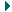 مشروع .......................................................................... مقدم من ........................................................بكلية/معهد....................جامعة..............................        مجال المشروع...........................تفاصيل الميزانية:أ - الدعم المالي المطلوب من (إدارة دعم التميز بوحدة إدارة المشروعات ):                   (جنيه مصري)ب – *إجمالي الدعم المقدم من الجامعة/الجامعات:	                                              (جنيه مصري)____________________________________________________________ ** إجمالي الميزانية: (مجموع أ + ب)                                                                    (جنيه مصري) * لا يقل إجمالي الدعم المقدم من الجامعة/الجامعات: عن 30 % من إجمالي ميزانية المشروع (أ + ب) بالإضافة إلى استغلال الإمكانات والتسهيلات المتاحة بالمؤسسات التعليمية المدرجة بالبند (2. 2). وفى حالة تنفيذ المشروع فى أكثر من مؤسسة يتم تفصيل الدعم المقدم من كل مؤسسة.** إجمالي ميزانية المشروع (شاملة مساهمة الكلية / الجامعة/ الجامعات): مستوى أول:  حتى 45 ألف جنيه مستوى ثانى: يتراوح بين 45 إلى  75 ألف جنيه .مدة المشروع:   حد أقصى 9  أشهر2. 2 بيانات الامكانيات والتسهيلات المتاحة بالمؤسسة/ المؤسسات التعليمية * واللازمة لتنفيذ المشروعيتم تحديد ووصف الامكانيات والتسهيلات المتاحة و اللازمة لتنفيذ المشروع.يمكن إضافة سطور إضافية لاستيعاب الامكانيات* في حالة تنفيذ المشروع في أكثر من مؤسسة يتم تكرار هذه الصفحة لكل مؤسسة.2. 3 بيانات الكيان الطلابياسم الكيان:عنوان المقر:تاريخ الإنشاء:تاريخ الاعتماد من المؤسسة التعليمية :عدد الأعضاء:مجالات النشاط:2. 4 بيانات مدير المشروع* (عضو من فريق إدارة المشروع من طلبة المرحلة الجامعية الاولى)اسم مدير المشروع:التخصص السنة الدراسية:.العنوان:الرمز البريدي – المدينة:تليفون:المحمول:الفاكس:البريد الإلكتروني:* لا يكون مدير المشروع من طلبة السنة النهائية أو الدراسات العليا.2. 5 بيانات مستشار المشروع* (من أعضاء هيئة التدريس بالمؤسسة المتقدمة بالمشروع)اسم مستشار المشروع:الوظيفة الحالية:العنوان:الرمز البريدي – المدينة:تليفون:المحمول:الفاكس:البريد الإلكتروني:* ترفق السيرة الذاتية لمستشار المشروع بملحق رقم (1).2. 6 فريق عمل المشروعفي الجدول التالي، وضح عدد أفراد فريق العمل المشارك في المشروع، واتبع ذلك بجدول آخر يحتوي على قائمة بأسماء المشاركين الذين سيشاركون في نشاطات المشروع. ابدأ أولا بأسماء فريق إدارة المشروع واتبع ذلك بالمشاركين في تنفيذ المشروع (ترفق السيرة الذاتية لأعضاء الفريق في ملحق رقم (2)).* لا يقل أعداد المشاركين في تنفيذ المشروع عن 20 طالب من سنوات دراسية مختلفة فضلا عن الأعضاء بالفريق الإداري. ولا تزيد نسبة مشاركة طلاب السنة النهائية والدراسات العليا في كل من فريق الادارة والفريق التنفيذي عن 25% من الطلاب المشاركين في كل فريق.2. 6. 1  أعضاء فريق إدارة المشروع (من 6-8 أعضاء)- يجب أن يوقع جميع أعضاء فريق إدارة المشروع.- يجب أن ترفق السيرة الذاتية لجميع أعضاء فريق إدارة المشروع طبقا للنموذج المرفق (ملحق رقم 2).* يرأس الاجتماعات الدورية لفريق العمل مدير المشروع (من الطلبة) في حضور مستشار المشروع، ولا يكون مدير المشروع من طلبة السنة النهائية أو الدراسات العليا.2. 6. 2  أعضاء الفريق التنفيذي للمشروع الفريق التنفيذي لتحقيق المخرج رقم (          )  *# رئيس الفريق المسئول عن المخرج.*  يتم تكرار الجدول السابق لكل  مخرج في المشروع مع ضرورة توقيع جميع المشاركين في كل جدول. *  في حاله قيام نفس الفريق بتحقيق أكثر من مخرج يتم كتابة أرقام المخرجات في نفس الجدول.- يجب أن ترفق السيرة الذاتية لجميع أعضاء فريق تنفيذ المشروع طبقا للنموذج المرفق (ملحق رقم 2).الفصل الثالث: تفاصيل مقترح المشروع3 . 1 خلفية المشروعاكتب فيما لا يتجاوز صفحتين  (40 سطراً في الصفحة ، فونت Arial مقاس 14  مسافة  1.5 سم) تفاصيل خلفية المشروع ونطاقه وأهمية موضوع المشروع، عرضا ملخصا للمحتوى، وللمستفيدين من المشروع (فئات وأعداد).3 . 2 تحليل الاحتياجاتأكتب فيما لا يتجاوز صفحة واحدة (40 سطرا في الصفحة ، فونت Arial مقاس 14  مسافة 1.5 سم) تحليلا لمدى الاحتياج للمشروع المقدم (الوضع الراهن، وصفا للاحتياجات، وصفا للمشكلة، الأهداف المحددة للمشروع، وكيفية تحقيق المشروع المقترح لتلك الأهداف ، ومدى ارتباط المشروع باستراتيجية التطوير على المستوى القومي / الجامعة / المؤسسة التعليمية ).3 . 3 وصف المشروعاكتب فيما لا يتجاوز صفحتين (40 سطرا في الصفحة، فونت Arial مقاس 14مسافة 1.5 سم) وصف للمشروع ، منهجية العمل، الاهداف (يجب كتابتها في صورة نقاط، فقرات قصيرة موضحا كيفية تحقيق هذه الاهداف ومؤشرات تحقق الاهداف يجب ان تلى كل هدف والمخرجات والعوائد من التنفيذ ) .3 . 4 التنسيق والتكامل مع مشروعات التطوير بالمؤسسة التعليمية (ان وجد)يتم تحديد أوجه التنسيق / التكامل مع مشروعات التطوير الأخرى ذات الصلة بالمشروع المقدم.* يمكن إضافة سطور إضافية لاستيعاب المشروعات.الفصل الرابع: خطة العمل والتنفيذ4 . 1 الأنشطة الرئيسيةوضح في الجداول التالية كيف ستؤدي مخرجات المشروع إلى تحقيق الأهداف المحددة. يجب توضيح مخرجات كل هدف من أهداف المشروع المحددة، ولا بد من تحديد مؤشرات كل مخرج.في الجدول التالي يجب توضيح الأنشطة المؤدية لهذه المخرجات، والزمن والموارد اللازمة للتنفيذ (موارد بشرية، مواد، أجهزة، أخرى). يمكن تكرار الجدول لاستيعاب كل الأنشطة الرئيسية.  4. 1. 1  مصفوفة الإطار المنطقي للمشروع مرتبطة بالخطة التنفيذية :يمكن إضافة سطور إضافية لاستيعاب الأهداف، المخرجات والأنشطة.مع ملاحظة ضرورة عدم زيادة الأهداف عن 4 أهداف، وعدم زيادة المخرجات عن ثلاث لكل هدف وعدم زيادة الأنشطة الرئيسية عن ثلاث أنشطة رئيسية لكل مخرج.4. 1. 2 الإطار الزمني لأنشطة المشروع بالكامل:يتم تحديد إطار زمني مفصل لأنشطة المشروع، في الجدول الاتي، موضحا الفترة الزمنية لكل نشاط على حده.* ضرورة كتابة بيان النشاط الرئيسي وعدم الاكتفاء بتكرار الكود دون إدراج بيان النشاط.4. 1. 3   مؤشرات التطوير المستمر - يتم تحديد مؤشرات قابلة للقياس لقياس التطوير المستمر، على أن يتم قياسها في الوضع الحالي (Base Line Indicators) مع بدء تنفيذ المشروع ومتابعة قياسها في منتصف مدة التنفيذ للمشروع وعند الانتهاء منه .- يمكن إضافة سطور لاستيعاب الأهداف، المؤشرات. وفى حالة ارتباط المؤشر بأكثر من هدف يتم تكراره مع كل الأهداف التي يرتبط بها. 4. 1. 4   خطة تمويل أنشطة المشروع من تمويل وحدة إدارة المشروعات:* يتم تمويل الصرف في المشروع من ميزانية وحدة إدارة مشروعات تطوير التعليم العالى على بندى الآلات والمعدات والتجهيزات من خلال دفعة / دفعات مالية عند الانتهاء من إجراءات شراؤها وإضافتها إلي مخازن الكلية / الجامعة فيما لا يتجاوز 30% من ميزانية الوحدة (طبقا لحجم المشروع).** يتم تمويل الصرف في المشروع من ميزانية وحدة إدارة مشروعات تطوير التعليم العالى على بند الدراسات والبحوث من خلال دفعة مالية واحدة مستحقة بنهاية فترة تنفيذ المشروع وبعد الانتهاء من إجراءات التسليم النهائي للمشروع فيما لا يتجاوز 70% من ميزانية الوحدة (طبقا لحجم المشروع). وتشمل تكلفة جميع بنود الدراسات والبحوث متضمنة فريق العمل الإداري والتنفيذي وقيمة ما يتقاضاه مستشار المشروع. و يجوز أن يتم صرف دفعة من ميزانية الدراسات والبحوث (بحد اقصي 40 % من قيمة الدراسات والبحوث) بناء علي تقييم مؤشرات الأداء في منتصف المشروع شريطة الحصول على تقدير جيد في أداء المشروع في زيارتين ميدانيتين متواليتين من ادارة دعم التميز بالوحدة وتحقيق مؤشرات التطوير الخاصة بمنتصف مدة تنفيذ المشروع, علي ان يتم صرف المبالغ المتبقية من نفس البند بعد اجراءات تسليم المشروع مع ملاحظة بأن يتم استيفاء تفاصيل بند تكلفة فريق العمل لتنفيذ الأنشطة - الممول من ميزانية وحدة إدارة مشروعات تطوير التعليم العالى من خلال ملحق (6) والذى يتم تقديمه بصورة ربع سنوية الى وحدة ادارة المشروعات. ولا يتم تمويل جميع المستهلكات وبنود الضيافة (أحبار- أوراق- كيماويات ....الخ) من مساهمة الوحدة و إنما يتم تمويلها من مساهمة الجامعة.لا يجوز التحويل من بندى الآلات والمعدات الى بند الدراسات والبحوث، ويجوز التحويل من بند الدراسات والبحوث الى بندى الآلات والمعدات بعد العرض والموافقة من إدارة التميز بوحدة ادارة إدارة مشروعات تطوير التعليم العالى.4. 1. 5  خطة تمويل أنشطة المشروع من التمويل المساهم للجامعة:* يشمل التمويل المساهم للجامعة لبند الدراسات والبحوث وتنفيذ الأنشطة: تكلفة متطلبات تنفيذ الأنشطة (كل ما يتم صرفه بخلاف تكلفة فريق العمل) شاملاً أيضاً جميع المستهلكات (أحبار- أوراق- كيماويات ....الخ) والاعلام والاعلان  وفى حالة تمويل تكلفة فريق العمل من ميزانية الجامعة يتم تسليم ملحق مماثل لملحق (6) لتفاصيل بند تكلفة فريق العمل لتنفيذ الانشطة الممول من ميزانية الجامعة.** لا يقل التمويل المساهم من الجامعة عن 30 % من إجمالي ميزانية المشروع بالإضافة إلى الاستفادة من الإمكانيات والتسهيلات المتاحة بالكليات/ الجامعات المشاركة بالمشروع.4. 1. 6  ملخص للتدفقات النقدية من التمويل المساهم من وحدة إدارة المشروعات:مدير المشروع		   				     استشاري المشروعالاسم : ----------------					الاسم : ----------------	التوقيع : ----------------					التوقيع : ----------------	رئيس عام المشروع		     				رئيس الجامعةالاسم : ----------------					الاسم : ----------------	التوقيع : ----------------					التوقيع : ----------------	4. 1. 7  ملخص للتدفقات النقدية من التمويل المساهم للجامعة:مدير المشروع		   				     استشاري المشروعالاسم : ----------------					الاسم : ----------------	التوقيع : ----------------					التوقيع : ----------------	رئيس عام المشروع		     				رئيس الجامعةالاسم : ----------------					الاسم : ----------------	التوقيع : ----------------					التوقيع : ----------------	4 . 2  آليات النشر والاستمراريةاكتب  فيما لا يزيد عن صفحتين (40 سطرا في الصفحة ، فونت Arial مقاس 14  مسافة 1.5 سم) ، وصفا لخطط وآليات النشر والاستمرارية  بالمشروع.- لاستمرارية المشروع ، أضف رؤية طويلة المدى لاستمرارية المشروع بعد انتهاء التمويل.النشر(خطة النشر عن المشروع *)الاستمرارية * مع الإشارة إلى أكواد الأنشطة بالخطة التنفيذية.4 . 3  آليات ضبط الجودة والمتابعةيتم صياغة استراتيجية ومنهج ضبط الجودة والمتابعة فيما لا يزيد عن صفحة واحدة (فونت Arial  12 ، مسافة واحدة).استخدم  هذا الجزء لوصف الاستراتيجية ومنهجية العمل التي ستتبع في ضبط الجودة والمتابعة ، يمكن أن تشمل الفعاليات المقترحة إجراء مراجعة دقيقة ، تقويم أو مراجعة خارجية أو الاستعانة  بمشروعات أخرى محددة من وحدة إدارة المشروعات - وزارة التعليم العالي.آليات ضبط الجودة في المشروع *:آليات المتابعة *:* مع الإشارة إلى أكواد الأنشطة بالخطة التنفيذية.4 . 4 تحليل وإدارة المخاطراكتب فيما لا يتجاوز عن صفحة  (40 سطراً في الصفحة ، فونت Arial مقاس 14  مسافة 1.5 سم)، تحليل المخاطر المتوقعة من وجهة نظر فريق إدارة المشروع مع تحديد كيفية وخطة مواجهة تلك المخاطر.الفصل الخامس 5 . 1 ملخص المشروع يجب إضافة ملخص للمشروع باللغة العربية واللغة الانجليزية حيث سيتم ضمه للمطبوعات المستقبلية لوحدة إدارة مشروعات تطوير التعليم العالى.ملخص الملامح الرئيسة للمشروع المقترح (في مساحة صفحة واحدة باللغة العربية وصفحة واحدة باللغة الانجليزية ) يجب الإشارة إلي النقاط التالية : التعريف بالمشروع ، الموقف الراهن ، منهج وأسلوب العمل ، النتائج ، التأثير المتوقع من تنفيذ المشروع .يجب أن يتضمن الملخص الملامح الرئيسية للمشروع المقدم )اسم المشروع - الأهداف المحددة للمشروع- المخرجات – ملخص المشروع ).5. 1. 1   ملخص المشروع باللغة العربية (صفحة واحدة).5. 1. 2   ملخص المشروع باللغة الانجليزية (صفحة واحدة).5 . 2  قائمة مراجعة تسليم مقترح المشروعقبل تسليم استمارة مقترح المشروع ، أشر نظير كل بند للتأكد من استكماله  (يمكن إضافة أية ملاحظات في نهاية الجدول).5 . 3 إشعار الاستلامهذه الصفحة سيتم إعادتها للمتقدم عند تسليم استمارة المشروع المقترح. من فضلك اكتب اسم المشروع واسمك وعنوانك في الأماكن الموضحة عاليه.مدير إدارة دعم التميز بوحدة إدارة المشروعات بالتعليم العالي أو من ينوب عنه.الاســم:التاريخ:التوقيع:يجب الإشارة إلى الرقم المرجعي التالي في أية مراسلات تالية .رقم مرجعي (يتم كتابته بواسطة إدارة دعم التميز بوحدة إدارة مشروعات تطوير التعليم العالى).................................................................................................................................................................................................................................................................................................................................................................................................…..........................................................................................................................الملاحقملحق رقم (1)(السيرة الذاتية لمستشار المشروع)(بحد أقصى صفحتين)أولا: بيانات عامة:الاسم: .............................................................................. الوظيفة الحالية: ...................................................................تاريخ الميلاد: .....................................................................العنوان: ...........................................................................رقم التليفون: .....................................................................رقم الموبايل: ....................................................................البريد الالكتروني: .............................................................ثانيا: المؤهلات العلمية: ثالثا" : التدرج الوظيفي الأكاديمي (الداخلي والخارجي) :رابعا": الخبرات السابقة في مجال المشروع: .................................................................................................................................................. ..................................................................................................................................................خامسا": الأنشطة المختلفة في مجال نظم إدارة الجودة / مشروعات تطوير التعليم :........................................................................................................................................................................................................................................................................................................................................................................................................................................................................................................................................................................................................سادسا" : أهم أنشطة أخرى تتعلق بالدعم الطلابي وخدمة المجتمع................................................................................................................................................... ....................................................................................................................................................................................................................................................................................................ملحق رقم (2)السيرة الذاتية لأعضاء الفريق الإداري والتنفيذي (ترفق السيرة الذاتية لجميع أعضاء الفريق الإداري والتنفيذي للمشروع)(بحد أقصى صفحتين للعضو)أولا: بيانات عامة:الاسم: .............................................................................. الصفة الطلابية: ...................................................................تاريخ الميلاد: .....................................................................العنوان: ...........................................................................رقم التليفون: .....................................................................رقم الموبايل: ....................................................................البريد الالكتروني: .............................................................ثانيا: المؤهلات العلمية: ثالثاً": الدورات التدريبية والخبرات السابقة فى مجال المشروع: .................................................................................................................................................. ..................................................................................................................................................رابعا ": أهم أنشطة أخرى تتعلق بالأنشطة الطلابية وخدمة المجتمع:.................................................................................................................................................. ..................................................................................................................................................ملحق (3)قائمة الآلات والمعدات المطلوبة للمشروع ** في حالة الاستخدام في أكثر من نشاط تذكر أكواد الأنشطة ويسجل الثمن مرة واحدة.** يراعى تمويل ثمن الوحدة الواحدة من جهة تمويل واحدة : الوحدة / الجامعة.ملحق (4)قائمة التجهيزات (أثاث ومستلزمات) المطلوبة للمشروع ** في حالة الاستخدام في أكثر من نشاط تذكر أكواد الأنشطة ويسجل الثمن مرة واحدة.** يراعى تمويل ثمن الوحدة الواحدة من جهة تمويل واحدة : الوحدة / الجامعة.ملحق (5)قائمة بالدورات التدريبية وورش العمل والندوات المقترحة لتنفيذ أنشطة المشروع ****  لا يتم الصرف علي المستهلكات ( ادوات كتابية/ احبار /.... ) و الضيافة (ماكولات / ...) من تمويل الوحدة في الانشطة التدريبية *  مؤتمرات داخلية فقط.ملحق (6) *تفاصيل بند تكلفة فريق العمل لتنفيذ الأنشطة - الممول من ميزانية وحدة إدارة المشروعات * يتم استيفاء وتسليم هذا الملحق عند التقدم بطلب للتمويل من بند الدراسات والبحوث طبقا للقواعد المتبعة . كما يتم تسليم ملحق مماثل لتفاصيل بند تكلفة فريق العمل لتنفيذ الانشطة الممول من ميزانية الجامعة.مالموضوعرقم الصفحةمقدمة: نبذة عن مشروعات المشاركة الطلابية لدعم التميز....................3إرشادات واشتراطات عامة.......................6تمهيد...............................................9الفصل الأولإقرارات وتعهدات..................................101. 1إقــــرار المؤسسة المتقدمة بالمشروع............................................101. 2إقـــــــرار المؤسسات التعليمية المشاركة في التنفيذ.......................111. 3تصديق ومراجعة مقترح المشروع.................121. 4تعهد.................................................13الفصل الثانيمبادئ عامة.........................................142. 1بيانات المشروع الأساسية.........................142. 2بيانات الامكانيات والتسهيلات المتاحة بالكليات / الجامعات واللازمة لتنفيذ المشروع......152. 3بيانات الكيان الطلابي ..............................162. 4بيانات مدير المشروع..............................172. 5بيانات مستشار المشروع .............................182. 6فريق عمل المشروع................................192. 6. 1أعضاء فريق إدارة المشروع.....................202. 6. 2أعضاء الفريق التنفيذي للمشروع...........................21الفصل الثالثتفاصيل  مقترح المشروع...........................223. 1خلفية المشروع.....................................223. 2تحليل الاحتياجات...................................233. 3وصف المشروع....................................243 . 4التنسيق والتكامل مع مشروعات التطوير بالكلية / الجامعة......................25الفصل الرابعخطة العمل و التنفيذ.................................264. 1الأنشطة الرئيسية.....................................264. 1. 1مصفوفة الإطار المنطقي للمشروع................274. 1. 2الإطار الزمني لأنشطة المشروع بالكامل.............284. 1. 3مؤشرات التطوير المستمر.........294. 1. 4خطة تمويل أنشطة المشروع من تمويل الوحدة.........304. 1. 5خطة تمويل أنشطة المشروع من تمويل الجامعة..................314. 1. 6ملخص للتدفقات النقدية من التمويل المساهم من وحدة إدارة المشروعات324. 1. 7ملخص للتدفقات النقدية من التمويل المساهم للجامعة334. 2آليات النشر والاستمرارية............................344. 3آليات ضبط الجودة والمتابعة.........................354. 4تحليل وإدارة المخاطر....................................36الفصل الخامسملخص المشروع......................................375. 1ملخص المشروع.....................................375. 2قائمة مراجعة تسليم مقترح المشروع ...............385. 3اشعار الاستلام ...............39الملاحق..............................................الملاحق..............................................40ملحق (1)السيرة الذاتية لمستشار المشروع .........................41ملحق (2)السيرة الذاتية لأعضاء الفريق الإداري والتنفيذي......42ملحق (3)قائمة الآلات والمعدات..........43ملحق (4)قائمة التجهيزات (الأثاث والمستلزمات)...........44ملحق (5)قائمة الدورات التدريبية وورش العمل..............45ملحق (6)تفاصيل بند تكلفة فريق العمل لتنفيذ الانشطة الممولة من ميزانية الوحدة.......46عنوان المشروع:عنوان المشروع:عنوان المشروع:عنوان المشروع:بيانات المؤسسة التعليمية :بيانات المؤسسة التعليمية :بيانات المؤسسة التعليمية :بيانات المؤسسة التعليمية : المؤسسة التعليمية: المؤسسة التعليمية: المؤسسة التعليمية: المؤسسة التعليمية: عنوان المؤسسة التعليمية: عنوان المؤسسة التعليمية: عنوان المؤسسة التعليمية: عنوان المؤسسة التعليمية: بيانات الكيان الطلابي : بيانات الكيان الطلابي : بيانات الكيان الطلابي : بيانات الكيان الطلابي :اسم الكيان:اسم الكيان:اسم الكيان:اسم الكيان:عنوان المقر:عنوان المقر:عنوان المقر:عنوان المقر: بيانات مدير المشروع (عضو من فريق إدارة المشروع من الطلبة)* : بيانات مدير المشروع (عضو من فريق إدارة المشروع من الطلبة)* : بيانات مدير المشروع (عضو من فريق إدارة المشروع من الطلبة)* : بيانات مدير المشروع (عضو من فريق إدارة المشروع من الطلبة)* : الاسم: الصفة الطلابية : الاسم: الصفة الطلابية : الاسم: الصفة الطلابية : الاسم: الصفة الطلابية : بريد إلكتروني:فاكس:فاكس:تليفون:التوقيع:التوقيع: التاريخ: التاريخ: بيانات رئيس عام المشروع (عميد المؤسسة التعليمية / أحد نواب رئيس الجامعة بصفته تبعا لنطاق المشروع) : بيانات رئيس عام المشروع (عميد المؤسسة التعليمية / أحد نواب رئيس الجامعة بصفته تبعا لنطاق المشروع) : بيانات رئيس عام المشروع (عميد المؤسسة التعليمية / أحد نواب رئيس الجامعة بصفته تبعا لنطاق المشروع) : بيانات رئيس عام المشروع (عميد المؤسسة التعليمية / أحد نواب رئيس الجامعة بصفته تبعا لنطاق المشروع) : الاسم:                                                                                 الوظيفة: الاسم:                                                                                 الوظيفة: الاسم:                                                                                 الوظيفة: الاسم:                                                                                 الوظيفة: بريد إلكتروني:فاكس:فاكس:تليفون:التوقيع:التوقيع: التاريخ: التاريخ:بيانات رئيس الجامعة :بيانات رئيس الجامعة :بيانات رئيس الجامعة :بيانات رئيس الجامعة : الاسم:                                                                                 الوظيفة: الاسم:                                                                                 الوظيفة: الاسم:                                                                                 الوظيفة: الاسم:                                                                                 الوظيفة: بريد إلكتروني:فاكس:فاكس:تليفون:التوقيع:التوقيع: التاريخ التاريخالخاتم الرسمي للمؤسسة التعليميةالخاتم الرسمي للمؤسسة التعليميةالخاتم الرسمي للمؤسسة التعليميةالخاتم الرسمي للمؤسسة التعليميةعنوان المشروع:عنوان المشروع:عنوان المشروع:عنوان المشروع:عنوان المشروع:عنوان المشروع:بيانات المؤسسة التعليمية المشاركة في التنفيذ :بيانات المؤسسة التعليمية المشاركة في التنفيذ :بيانات المؤسسة التعليمية المشاركة في التنفيذ :بيانات المؤسسة التعليمية المشاركة في التنفيذ :بيانات المؤسسة التعليمية المشاركة في التنفيذ :بيانات المؤسسة التعليمية المشاركة في التنفيذ : المؤسسة التعليمية: المؤسسة التعليمية: المؤسسة التعليمية: المؤسسة التعليمية: المؤسسة التعليمية: المؤسسة التعليمية: عنوان المؤسسة التعليمية: عنوان المؤسسة التعليمية: عنوان المؤسسة التعليمية: عنوان المؤسسة التعليمية: عنوان المؤسسة التعليمية: عنوان المؤسسة التعليمية: بيانات الكيان الطلابي المشارك في التنفيذ : بيانات الكيان الطلابي المشارك في التنفيذ : بيانات الكيان الطلابي المشارك في التنفيذ : بيانات الكيان الطلابي المشارك في التنفيذ : بيانات الكيان الطلابي المشارك في التنفيذ : بيانات الكيان الطلابي المشارك في التنفيذ : اسم الكيان: اسم الكيان: اسم الكيان: اسم الكيان: اسم الكيان: اسم الكيان: عنوان المقر: عنوان المقر: عنوان المقر: عنوان المقر: عنوان المقر: عنوان المقر:بيانات رئيس المؤسسة التعليمية المشاركة (عميد المؤسسة التعليمية / أحد نواب رئيس الجامعة بصفته تبعا لنطاق المشروع) :بيانات رئيس المؤسسة التعليمية المشاركة (عميد المؤسسة التعليمية / أحد نواب رئيس الجامعة بصفته تبعا لنطاق المشروع) :بيانات رئيس المؤسسة التعليمية المشاركة (عميد المؤسسة التعليمية / أحد نواب رئيس الجامعة بصفته تبعا لنطاق المشروع) :بيانات رئيس المؤسسة التعليمية المشاركة (عميد المؤسسة التعليمية / أحد نواب رئيس الجامعة بصفته تبعا لنطاق المشروع) :بيانات رئيس المؤسسة التعليمية المشاركة (عميد المؤسسة التعليمية / أحد نواب رئيس الجامعة بصفته تبعا لنطاق المشروع) :بيانات رئيس المؤسسة التعليمية المشاركة (عميد المؤسسة التعليمية / أحد نواب رئيس الجامعة بصفته تبعا لنطاق المشروع) :الاسم:                                                                                 الوظيفة:الاسم:                                                                                 الوظيفة:الاسم:                                                                                 الوظيفة:الاسم:                                                                                 الوظيفة:الاسم:                                                                                 الوظيفة:الاسم:                                                                                 الوظيفة: بريد إلكتروني:فاكس:فاكس:فاكس:تليفون:تليفون:التوقيع:التوقيع:التوقيع: التاريخ: التاريخ: التاريخ: بيانات رئيس الجامعة : بيانات رئيس الجامعة : بيانات رئيس الجامعة : بيانات رئيس الجامعة : بيانات رئيس الجامعة : بيانات رئيس الجامعة : الاسم:                                                                                 الوظيفة: الاسم:                                                                                 الوظيفة: الاسم:                                                                                 الوظيفة: الاسم:                                                                                 الوظيفة: الاسم:                                                                                 الوظيفة: الاسم:                                                                                 الوظيفة: بريد إلكتروني: بريد إلكتروني:فاكس:فاكس:فاكس:تليفون:التوقيع:التوقيع:التوقيع: التاريخ التاريخ التاريخالخاتم الرسمي للمؤسسة التعليميةالخاتم الرسمي للمؤسسة التعليميةالخاتم الرسمي للمؤسسة التعليميةالخاتم الرسمي للمؤسسة التعليميةالخاتم الرسمي للمؤسسة التعليميةالخاتم الرسمي للمؤسسة التعليميةبيانات المؤسسة التعليمية بيانات المؤسسة التعليمية بيانات المؤسسة التعليمية بيانات المؤسسة التعليمية بيانات المؤسسة التعليمية بيانات المؤسسة التعليمية  عنوان المشروع: عنوان المشروع: عنوان المشروع: عنوان المشروع: عنوان المشروع: عنوان المشروع: اسم المؤسسة التعليمية: اسم المؤسسة التعليمية: اسم المؤسسة التعليمية: اسم المؤسسة التعليمية: اسم المؤسسة التعليمية: اسم المؤسسة التعليمية: بيانات مدير وحدة ضمان الجودة بالمؤسسة التعليمية المشاركة أو مدير مركز ضمان الجودة بالجامعة (تبعا لنطاق المشروع) بيانات مدير وحدة ضمان الجودة بالمؤسسة التعليمية المشاركة أو مدير مركز ضمان الجودة بالجامعة (تبعا لنطاق المشروع) بيانات مدير وحدة ضمان الجودة بالمؤسسة التعليمية المشاركة أو مدير مركز ضمان الجودة بالجامعة (تبعا لنطاق المشروع) بيانات مدير وحدة ضمان الجودة بالمؤسسة التعليمية المشاركة أو مدير مركز ضمان الجودة بالجامعة (تبعا لنطاق المشروع) بيانات مدير وحدة ضمان الجودة بالمؤسسة التعليمية المشاركة أو مدير مركز ضمان الجودة بالجامعة (تبعا لنطاق المشروع) بيانات مدير وحدة ضمان الجودة بالمؤسسة التعليمية المشاركة أو مدير مركز ضمان الجودة بالجامعة (تبعا لنطاق المشروع)الاسم: الوظيفةالاسم: الوظيفةالاسم: الوظيفةالاسم: الوظيفةالاسم: الوظيفةالاسم: الوظيفة بريد إلكتروني:فاكس:فاكس:فاكس:تليفون:تليفون:التوقيع:التوقيع:التوقيع: التاريخ: التاريخ: التاريخ: بيانات مدير وحدة إدارة المشروعات بالجامعة  بيانات مدير وحدة إدارة المشروعات بالجامعة  بيانات مدير وحدة إدارة المشروعات بالجامعة  بيانات مدير وحدة إدارة المشروعات بالجامعة  بيانات مدير وحدة إدارة المشروعات بالجامعة  بيانات مدير وحدة إدارة المشروعات بالجامعة  الاسم: الوظيفة الاسم: الوظيفة الاسم: الوظيفة الاسم: الوظيفة الاسم: الوظيفة الاسم: الوظيفة بريد إلكتروني: بريد إلكتروني:فاكس:فاكس:فاكس:تليفون:التوقيع:التوقيع:التوقيع: التاريخ: التاريخ: التاريخ:الخاتم الرسمي للمؤسسة التعليمية / خاتم وحدة إدارة المشروعات بالجامعةالخاتم الرسمي للمؤسسة التعليمية / خاتم وحدة إدارة المشروعات بالجامعةالخاتم الرسمي للمؤسسة التعليمية / خاتم وحدة إدارة المشروعات بالجامعةالخاتم الرسمي للمؤسسة التعليمية / خاتم وحدة إدارة المشروعات بالجامعةالخاتم الرسمي للمؤسسة التعليمية / خاتم وحدة إدارة المشروعات بالجامعةالخاتم الرسمي للمؤسسة التعليمية / خاتم وحدة إدارة المشروعات بالجامعةتفاصيل المؤسسة التعليمية :تفاصيل المؤسسة التعليمية :تفاصيل المؤسسة التعليمية :تفاصيل المؤسسة التعليمية : عنوان المشروع: عنوان المشروع: عنوان المشروع: عنوان المشروع: المؤسسة:                                                     عنوان المؤسسة: المؤسسة:                                                     عنوان المؤسسة: المؤسسة:                                                     عنوان المؤسسة: المؤسسة:                                                     عنوان المؤسسة: المجلس المختص:                                           تاريخ اعتماد مقترح المشروع من المجلس: المجلس المختص:                                           تاريخ اعتماد مقترح المشروع من المجلس: المجلس المختص:                                           تاريخ اعتماد مقترح المشروع من المجلس: المجلس المختص:                                           تاريخ اعتماد مقترح المشروع من المجلس: بيانات مدير المشروع (عضو من فريق إدارة المشروع من الطلبة) بيانات مدير المشروع (عضو من فريق إدارة المشروع من الطلبة) بيانات مدير المشروع (عضو من فريق إدارة المشروع من الطلبة) بيانات مدير المشروع (عضو من فريق إدارة المشروع من الطلبة) الاسم:                                                                     التخصص /الفرقة: الاسم:                                                                     التخصص /الفرقة: الاسم:                                                                     التخصص /الفرقة: الاسم:                                                                     التخصص /الفرقة: بريد إلكتروني:فاكس:فاكس:تليفون:التوقيع:التوقيع: التاريخ: التاريخ:بيانات مستشار المشروع (من أعضاء هيئة التدريس بالمؤسسة)بيانات مستشار المشروع (من أعضاء هيئة التدريس بالمؤسسة)بيانات مستشار المشروع (من أعضاء هيئة التدريس بالمؤسسة)بيانات مستشار المشروع (من أعضاء هيئة التدريس بالمؤسسة)الاسم:                                                                     الوظيفة:الاسم:                                                                     الوظيفة:الاسم:                                                                     الوظيفة:الاسم:                                                                     الوظيفة: بريد إلكتروني:فاكس:فاكس:تليفون:التوقيع:التوقيع: التاريخ: التاريخ: بيانات رئيس عام المشروع (عميد المؤسسة التعليمية/ أحد نواب رئيس الجامعة بصفته تبعا لنطاق المشروع) بيانات رئيس عام المشروع (عميد المؤسسة التعليمية/ أحد نواب رئيس الجامعة بصفته تبعا لنطاق المشروع) بيانات رئيس عام المشروع (عميد المؤسسة التعليمية/ أحد نواب رئيس الجامعة بصفته تبعا لنطاق المشروع) بيانات رئيس عام المشروع (عميد المؤسسة التعليمية/ أحد نواب رئيس الجامعة بصفته تبعا لنطاق المشروع) الاسم:                                                                                 الوظيفة: الاسم:                                                                                 الوظيفة: الاسم:                                                                                 الوظيفة: الاسم:                                                                                 الوظيفة: بريد إلكتروني:فاكس:فاكس:تليفون:التوقيع:التوقيع: التاريخ: التاريخ: بيانات رئيس الجامعة بيانات رئيس الجامعة بيانات رئيس الجامعة بيانات رئيس الجامعة الاسم:                                                                                 الوظيفة: الاسم:                                                                                 الوظيفة: الاسم:                                                                                 الوظيفة: الاسم:                                                                                 الوظيفة: بريد إلكتروني:فاكس:فاكس:تليفون:التوقيع:التوقيع: التاريخ التاريخالخاتم الرسمي للجامعةالخاتم الرسمي للجامعةالخاتم الرسمي للجامعةالخاتم الرسمي للجامعةمتحديد الامكانات والتسهيلاتمكان التواجدوصف الاستفادة عدد أفراد الفريق المشاركين في المشروع من هذه الفئةعدد أفراد الفريق المشاركين في المشروع من هذه الفئةعدد أفراد الفريق المشاركين في المشروع من هذه الفئةالفئاتمالإجمالىإناثذكورالفئاتمطلاب المرحلة الأولى (بكالوريوس، ليسانس)1طلاب مرحلة الدراسات العليا ( الهيئة المعاونة)2إجمالي المشاركين في المشروع *إجمالي المشاركين في المشروع *التوقيعالمسئولية في تنفيذ المشروعالصفة الطلابية والسنة الدراسيةالاســـــــــــممطالب-----------(مدير المشروع)*1طالب----------(نائب مدير المشروع)2طالب----------3طالب----------4طالب----------5طالب----------6التوقيعكود المخرجات الأخرى المشارك في تنفيذهاالتخصصوالسنة الدراسيةالاســــمم1#م*اسم المشروعجهة التمويلأوجه التنسيق  / التكامل1-2-3-4-الهدف المخرجات (محددة)مؤشرات النجاح(قابلة للقياس)الأنشطة الرئيسيةمسئولية التنفيذفترة التنفيذفترة التنفيذالميزانيةالميزانيةالميزانيةالهدف المخرجات (محددة)مؤشرات النجاح(قابلة للقياس)الأنشطة الرئيسيةمسئولية التنفيذالبدايةالنهايةوحدة إدارة المشروعاتالجامعةالإجمالي1-أ-11-أ-21-أ-31-ب-11-ب-21-ب-31-جـ-11-جـ-21-جـ-32-أ-12-أ-22-أ-32-ب-12-ب-22-ب-32-حـ-12-حـ-22-حـ-3الكودالنشاط*زمن المشروع (بالشهر)زمن المشروع (بالشهر)زمن المشروع (بالشهر)زمن المشروع (بالشهر)زمن المشروع (بالشهر)زمن المشروع (بالشهر)زمن المشروع (بالشهر)زمن المشروع (بالشهر)زمن المشروع (بالشهر)الكودالنشاط*123456789الهدف المحددمؤشرات الوضع الحالي مع بدء  تنفيذ المشروعمؤشرات الوضع في منتصف مدة التنفيذمؤشرات الوضع المستهدف مع نهاية تنفيذ المشروع2-2-2-3-3-3-بند التمويلبند التمويلالدعم المخصص من مساهمة الوحدة (بالجنيه المصري)النسبة المئوية من إجمالي مساهمة الوحدةإجمالي الميزانية المخصصة لبند الآلات والمعدات *إجمالي الميزانية المخصصة لبند الآلات والمعدات *إجمالي الميزانية المخصصة لبند التجهيزات *إجمالي الميزانية المخصصة لبند التجهيزات *إجمالي الميزانية المخصصة لبند الدراسات والبحوث وتنفيذ الأنشطة **1- اعداد دراسات وتقارير في مجالات المشروع إجمالي الميزانية المخصصة لبند الدراسات والبحوث وتنفيذ الأنشطة **2- قواعد البيانات ودعم البنية الإلكترونية والمعلوماتيةإجمالي الميزانية المخصصة لبند الدراسات والبحوث وتنفيذ الأنشطة **3- تأهيل وتدريب الطلاب إجمالي الميزانية المخصصة لبند الدراسات والبحوث وتنفيذ الأنشطة **4- مكافآت لإدارة المشروع (لا تزيد عن 5% من الدراسات البحوث)إجمالي الميزانية المخصصة لبند الدراسات والبحوث وتنفيذ الأنشطة **5- إعلان وإعلام ومطبوعات إجمالي الميزانية المخصصة من تمويل وحدة إدارة المشروعات (بالجنيه المصري)إجمالي الميزانية المخصصة من تمويل وحدة إدارة المشروعات (بالجنيه المصري)100%بند التمويلبند التمويلالدعم المخصص من التمويل المساهم للجامعة (بالجنيه المصري)النسبة المئوية من إجمالي مساهمة التمويل المساهم للجامعةإجمالي التمويل المساهم للجامعة لبند الآلات والمعداتإجمالي التمويل المساهم للجامعة لبند الآلات والمعداتإجمالي التمويل المساهم للجامعة لبند التجهيزاتإجمالي التمويل المساهم للجامعة لبند التجهيزاتإجمالي التمويل المساهم للجامعة لبند الدراسات والبحوث وتنفيذ الأنشطة*1- اعداد دراسات وتقارير في مجالات المشروع إجمالي التمويل المساهم للجامعة لبند الدراسات والبحوث وتنفيذ الأنشطة*2- قواعد البيانات ودعم البنية الإلكترونية والمعلوماتيةإجمالي التمويل المساهم للجامعة لبند الدراسات والبحوث وتنفيذ الأنشطة*3- تأهيل وتدريب الطلاب إجمالي التمويل المساهم للجامعة لبند الدراسات والبحوث وتنفيذ الأنشطة*4- مكافآت لإدارة المشروع (لا تزيد عن 5% من الدراسات البحوث)إجمالي التمويل المساهم للجامعة لبند الدراسات والبحوث وتنفيذ الأنشطة*5- إعلان وإعلام ومطبوعات إجمالي التمويل المساهم للجامعة المقدم (بالجنيه المصري) **إجمالي التمويل المساهم للجامعة المقدم (بالجنيه المصري) **100%الربع السنويالتمويل المساهم للجامعةالتمويل المساهم للجامعةالتمويل المساهم للجامعةالتمويل المساهم للجامعةالربع السنويآلات ومعداتتجهيزاتدراسات وبحوثإجماليQ1Q2Q3الإجماليالربع السنويالتمويل المساهم للجامعةالتمويل المساهم للجامعةالتمويل المساهم للجامعةالتمويل المساهم للجامعةالربع السنويآلات ومعداتتجهيزاتدراسات وبحوثإجماليQ1Q2Q3الإجمالي1- الإقرار مستكمل ، وخطابات التصديق والتعهد موقعة ومرفقة مع الاستمارة.	2- البيانات الأساسية للمشروع مستوفاة.3- قائمة فريق العمل في المشروع مستوفاة.4- تفاصيل مقترح المشروع مستوفاة.5- جداول التمويل المطلوبة مستوفاة.6- نموذج إشعار الاستلام مستوفى.7- المشروع له عنوان واضح.8 - ملخص المشروع باللغة العربية واللغة الانجليزية.9- الميزانية ملتزمة بالشروط المطلوبة.10- شكل النص:       أ - كل الفصول تم استيفائها.      ب- الصفحات مرقمة وأرقام الصفحات بالفهرس مطابقة للمحتوى.      جـ - تم الالتزام بالعناوين الفرعية الموضحة.      د - مقاسات الفونت مطابقة للمطلوب.      هـ - الطباعة مطابقة للقواعد المطلوبة.11- الملاحق كاملة ومستوفاة .                                         عنوان المشروع:مشروع ............................................................... ..............................................................بكلية/ معهد..... ............. ............. ...............جامعة..............................مدير المشروعالعنوانملحق (1)السيرة الذاتية لمستشار المشروعملحق (2)السيرة الذاتية لأعضاء الفريق الإداري والتنفيذيملحق (3)قائمة الآلات والمعدات المطلوبة للمشروعملحق (4)قائمة التجهيزات (أثاث ومستلزمات)ملحق (5)قائمة الدورات التدريبية وورش العململحق (6)تفاصيل بند تكلفة فريق العمل لتنفيذ الأنشطة الممولة من ميزانية وحدة إدارة المشروعات (يتم تقديمه بنهاية فترة تنفيذ المشروع وعند الانتهاء من إجراءات التسليم النهائي للمشروع، ويجوز ان يتم التقديم في منتصف مدة تنفيذ المشروع بناء على الشروط المنصوص عليها بهذا الشأن).الدرجة العلميةسنة الحصول على الدرجةالجامعة / المؤسسة التعليمية1-  الدكتوراه2- الماجستير3- البكالوريوس / الليسانسالوظيفةسنة الالتحاق بهااسم المؤسسةالدرجة العلميةسنة الحصول على الدرجةالجامعة / المؤسسة التعليمية1- الماجستير2- البكالوريوس / الليسانس3- الثانوية العامة أو ما يعادلهامكود النشاطاسم الجهازعدد الوحداتثمن الوحدةمكان الجهاز الميزانية المطلوبة من **الميزانية المطلوبة من **الإجمالي مكود النشاطاسم الجهازعدد الوحداتثمن الوحدةمكان الجهاز الوحدة الجامعةالإجمالي 1234567مكود النشاطبيان التجهيزات المطلوبةالعددثمن الوحدةمكان التجهيزاتالميزانية المطلوبة من **الميزانية المطلوبة من **الإجمالي مكود النشاطبيان التجهيزات المطلوبةالعددثمن الوحدةمكان التجهيزاتالوحدة الجامعةالإجمالي 1234567الإجماليالميزانية المطلوبة منالميزانية المطلوبة منعدد الدورات أو الورشعدد المستهدفينعدد المستهدفينبيان( دورة تدريبية وورشة عمل / ندوة / مؤتمر* )كود النشاطمالإجماليالجامعةالوحدة عدد الدورات أو الورشأصحاب المصلحة الآخرينالطلاببيان( دورة تدريبية وورشة عمل / ندوة / مؤتمر* )كود النشاطم123456789أولاً: الطلاب المشاركين في فريقي الإدارة والتنفيذأولاً: الطلاب المشاركين في فريقي الإدارة والتنفيذأولاً: الطلاب المشاركين في فريقي الإدارة والتنفيذأولاً: الطلاب المشاركين في فريقي الإدارة والتنفيذأولاً: الطلاب المشاركين في فريقي الإدارة والتنفيذأولاً: الطلاب المشاركين في فريقي الإدارة والتنفيذأولاً: الطلاب المشاركين في فريقي الإدارة والتنفيذأولاً: الطلاب المشاركين في فريقي الإدارة والتنفيذمالاسمالسنة الدراسيةعدد الساعاتمعدل الساعةالإجماليكود المخرجالمهام المنفذة12345678إجمالي تكلفة الطلاب المشاركين في فريقي الإدارة والتنفيذ (جنيه)إجمالي تكلفة الطلاب المشاركين في فريقي الإدارة والتنفيذ (جنيه)إجمالي تكلفة الطلاب المشاركين في فريقي الإدارة والتنفيذ (جنيه)إجمالي تكلفة الطلاب المشاركين في فريقي الإدارة والتنفيذ (جنيه)إجمالي تكلفة الطلاب المشاركين في فريقي الإدارة والتنفيذ (جنيه)إجمالي تكلفة الطلاب المشاركين في فريقي الإدارة والتنفيذ (جنيه)إجمالي تكلفة الطلاب المشاركين في فريقي الإدارة والتنفيذ (جنيه)ثانياً : مستشار المشروعثانياً : مستشار المشروعثانياً : مستشار المشروعثانياً : مستشار المشروعثانياً : مستشار المشروعثانياً : مستشار المشروعثانياً : مستشار المشروعثانياً : مستشار المشروعمالاسمالدرجة الوظيفيةعدد الساعاتمعدل الساعةالإجماليكود المخرجالمهام المنفذة 1ثالثاً: خبراء أكاديميين / خبراء غير أكاديميينثالثاً: خبراء أكاديميين / خبراء غير أكاديميينثالثاً: خبراء أكاديميين / خبراء غير أكاديميينثالثاً: خبراء أكاديميين / خبراء غير أكاديميينثالثاً: خبراء أكاديميين / خبراء غير أكاديميينثالثاً: خبراء أكاديميين / خبراء غير أكاديميينثالثاً: خبراء أكاديميين / خبراء غير أكاديميينثالثاً: خبراء أكاديميين / خبراء غير أكاديميينمالاسمالوظيفةعدد الساعاتمعدل الساعةالإجماليكود المخرجالمهام المنفذة123إجمالي تكلفة الخبراء الأكاديميين / الخبراء غير الأكاديميين (جنيه)إجمالي تكلفة الخبراء الأكاديميين / الخبراء غير الأكاديميين (جنيه)إجمالي تكلفة الخبراء الأكاديميين / الخبراء غير الأكاديميين (جنيه)إجمالي تكلفة الخبراء الأكاديميين / الخبراء غير الأكاديميين (جنيه)إجمالي تكلفة الخبراء الأكاديميين / الخبراء غير الأكاديميين (جنيه)إجمالي تكلفة الخبراء الأكاديميين / الخبراء غير الأكاديميين (جنيه)إجمالي تكلفة الخبراء الأكاديميين / الخبراء غير الأكاديميين (جنيه)إجمالي تكلفة  بنود أولاً وثانياً وثالثاً (جنيه)إجمالي تكلفة  بنود أولاً وثانياً وثالثاً (جنيه)إجمالي تكلفة  بنود أولاً وثانياً وثالثاً (جنيه)إجمالي تكلفة  بنود أولاً وثانياً وثالثاً (جنيه)إجمالي تكلفة  بنود أولاً وثانياً وثالثاً (جنيه)إجمالي تكلفة  بنود أولاً وثانياً وثالثاً (جنيه)إجمالي تكلفة  بنود أولاً وثانياً وثالثاً (جنيه)